M.TECH APPLICATION FORM 2015ForVLSI SYSTEM DESIGN [      ] OR EMBEDDED SYSTEMS [      ](Please put your preference in the appropriate box)Offered by JNTUA in conjunction with IIT Madras & Seer Akademi(Please go through the Information to the candidates before filling up the application form)Details of Demand Draft in favour of “The Registrar, JNT University Anantapur” payable at Anantapur1. Name (In block letters):_______________________________________                                                                                            2. Father’s/Husband’s Name _____________________________________ 3. Address: __________________________________________________                    ___________________________________________________                    ___________________________________________________Phone / Mobile No.: ___________________________________________(Please give the mobile number to which SMS is to be sent)E-mail ID:  __________________________________________________(Please write the e-mail address correctly and legibly)4. Gender                         Date of Birth                                                      Category:[Please put a (√) mark in the appropriate box; if SC/ST enclose certificate copy]5. Occupation: ……………………………..        Annual Income Rs..………………………………..6. Passport details:    Passport Number ……………………..        Date/Place of Issue ………………….7. (a)   Nationality & Religion                                     :     (b)   Whether you belong to Andhra Pradesh?      :           YES / NO  If not mention the State to which you belong           :     (c)   Place of Birth of8.  Particulars of Parent/Guardian                    (Guardian, only if Parent is not alive)    Name                                                         :Relationship with the candidate                : Occupation/Profession and Designation   :9.  Details of Academic Qualifications: Starting from S.S.C.     (Please enclose true copies of the Certificates)10.    DECLARATION BY THE APPLICANT	I declare that all the foregoing statements made in this application are true.  I accept that any statement made in this application, if found incorrect on scrutiny, the application will be liable for rejection and admission, if granted on the basis of such incorrect information, will stand cancelled.	I have read and understood the entire contents and details of course through SEER AKADEMI / JNTUA website & I am willing to join.	I declare that I have not joined and will not join any course of study of any University / Institute during the period of my study in this University and will abide by the rules and regulations of this University.Date:Place:                                                                                                                      Signature of the CandidateNote: 1. Incomplete applications will be summarily rejected.               No Correspondence in this regard will be entertained.          2. Fee once paid will not be refunded under any circumstances.          3. University will not be responsible for any postal delay/loss in transit.11.  LIST OF DOCUMENTS TO BE ENCLOSED         	*Please superscribe “SEER AND JNTUA M.TECH – 2015” on the envelope	Attested copy date of birth Certificate of   SSC (10th Class). (to Confirm)	Attested copies of   qualifying examinations (B.Tech / B.E etc) degree Certificate.	Attested   copies of Consolidated Marks Memo of B.Tech / B.E	Copies of 1, 2, 3 and last pages of Passport (optional).	Registration fee in the form of Demand Draft for Rs. 1000/- with out fine (with fine Rs. 2,000/-) in favour of the Registrar, JNT University Anantapur.	Three self-addressed envelopes of 25x10 cms. Size duly stamped (affixing Rs.5.00 stamps).Note: For mode of academic activity of this course candidate is informed to visit SEER AKADEMI website.Name of the Course: VLSI System Design OR Embedded Systems	DATE OF ENTRANCE EXAMINATION:				Time: 11.00 am to 1.00 pm (If applicable)EXAMINATION CENTRE: JNTUA College of Engg. Anantapuramu-515002	Hall Ticket No.(To be filled in by the Candidate)Name of the Candidate: ………………………………………………………….Father’s / Husband’s Name: …………………………………………………….Identification Marks:    (1) ……………………………………………………                                      (2) …………………………………………………..Signature of Candidate                                                                                                                 Director of Admissions---------------------------------------------------------------------------------------------------------------------------------------------          Name of the Course: VLSI System Design OR Embedded SYSTEMSDATE OF ENTRANCE EXAMINATION: 			Time: 11.00 am to 1.00 pm (If applicable)EXAMINATION CENTRE: JNTUA College of Engg. Anantapuramu-515002	Hall Ticket No.(To be filled in by the Candidate)Name of the Candidate : ………………………………………………………….Father’s / Husband’s Name : …………………………………………………….Identification Marks :  (1) ……………………………………………………                                     (2) …………………………………………………..Signature of Candidate                                                                                                       Director of Admissions(To be Printed on the backside of Hall ticket)INSTRUCTIONSCandidates will not be allowed to enter the hall after the commencement of examination and not allowed to leave before the last 15 minutes of the Examination.The Hall Ticket shall be produced at the time of examination, failing which the candidate will not be allowed to appear for the examination.Darken the appropriate circles of 1, 2, 3 or 4 in the OMR sheet corresponding to correct answer to the concerned question number in the sheet. Use HB pencil only to darken the circles.THE HALL TICKET SHALL BE PRESERVED TILL THE TIME OF ADMISSION, without which the candidate is not eligible for admission.No traveling expenses will be paid for journey undertaken for appearing the Entrance Examination / Admissions.   6.  Adoption of any kind of unfair means at the time of examination or taking part in any act of impersonating will render the applicant liable for cancellation of his/her script and forfeiture of his / her claim for appearing the examination.     Decision of the Chief Superintendent of the Examination Centre shall be final in all these matters. Issue of Hall Ticket and appearance at the Examination does not automatically entitle a candidate for admission. Mathematical Tables, Calculators, Pagers, Cell Phones and other electronic gadgets, will not be allowed into the examination Hall.ADDRESS SLIPSINFORMATION TO CANDIDATESFor Queries/Details on the courses Mail to:jntua@seerakademi.comContact us: 70320 33335, 040 23156908Visit us: www.jntua.ac.in orwww.seerakademi.comCourses offered b)  FEES PAYABLE:Registration fee of Rs.1000/-(without fine) to be paid in the form of crossed Demand Draft payable to “The Registrar JNT University Anantapur,” at Anantapur, at the time of submitting the application.Tuition fee is Rs.35,000/- per semester.  c)     ADMISSION PROCEDURE:	Admission will be based on merit with the following priority: Valid GATE RankValid PGECET  Rank (if the required number of valid GATE rankers not available)JNTUA Entrance Test rank (if the required number of valid PGECET rankers are not available)If required, the Entrance Test will be conducted at JNTUA, Anantapur as per the time table given.  Candidates securing equal marks in the Entrance Test will be bracketed for the purpose of award of ranking and at the time of admission, age will be taken into consideration, older candidate being given priority. The Entrance Test is of two hour duration and consists of objective type of questions.In case if the Entrance Test is not conducted, the performance in the qualifying degree will be        considered for giving admissions Important dates to rememberd)   The applications duly filled in and complete in all respects together with necessary documents including Demand Draft should reach the “DIRECTOR of ADMISSIONS, JNT UNIVERSITY ANANTAPUR, Ananthapuramu-515 002 on or before 01.08.2015 without fine. The applications will be received till 08.08.2015 with a late fee (fine) of Rs.1000/- in person only.Applications received after the due date and incomplete in any respect will be summarily rejected.  No correspondence will be entertained in this regard.       e)    Registration fee or the fine will not be refunded under any circumstances.The University reserves the right to make alterations in the intake and rules for admission.Mere appearance at the Entrance Examination does not automatically entitle for admission.If it is detected that a candidate has been admitted due to any mistake made inadvertently in the processing of applications and during the admission stage, the University reserves the right to cancel the seat at any stage.Admission will be closed within one month of the commencement of the first semester class work irrespective of the vacancies.If any dispute concerning admissions in the courses of JNTUA arises, the decision of the Vice–chancellor is final and bindingThe University will not be responsible for any postal delay/loss in transit.Hall Tickets will not be posted to the candidates.  It is the responsibility of the candidates to collect the Hall Tickets on 16.08.2015 from the Office of the Director, Admissions, JNT University ANANTAPUR without which he/she will not be allowed for the Entrance Examination.DIRECTOR, ADMISSIONSEntrance Examination Syllabi - 2015M.Tech in VLSI System DesignOrM.Tech in EMBEDDED SYSTEMS Max: Marks: 75                                                                                                 Duration : 2 Hrs. Junction diode characteristics – n and p type semiconductors, Hall Effect, current components, energy band diagram, characteristics of p-n diode, break down mechanism, tunnel diode, and diode applications. MOSFET characteristics in Enhancement and Depletion Modes – 15 marksNumber systems, logic gates, Boolean algebra, combinational and sequential circuits– 25 marksMicroprocessors – 8086 architecture, instruction set, addressing modes, DMA Microcontrollers – 8051 instruction set, interrupts& memory mapping. Operating system concepts and memory management– 20 MarksC-programming, data types, functions, arrays, pointers, structures & unions – 15 Marks*END*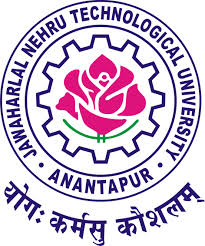 JNT UNIVERSITY ANANTAPURANANTAPURAMU-515002&SEER AKADEMI Inc. USA. 4th Floor, Oasis Towers, Road # 1, KPHB,Kukatpally, HYDERABAD 500 072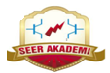 D.D.No.DateIssuing Bank detailsAmount (Rs.)MaleFemaleDateMonthYear             OCBC-A  BC-BBC-CBC-DBC-ESCSTVillageMandalDistrictState(i) Candidate(ii) Father/MotherExamSubject/SpecializationCollege/Schoolwhere studiedUniversity /BoardYear of passing withDivisionAggregate PercentageGATE/ PGECET-15streamscorerankcategory                                 HALL TICKET                                               ORIGINALJAWAHARLAL NEHRU TECHNOLOGICAL UNIVERSITY ANANTAPUR, A.P.	ENTRANCE TEST FOR ADMISSION TO M.Tech inVLSI System Design OR Embedded Systems -2015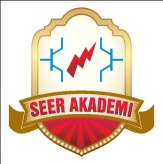                                  HALL TICKET                                              DUPLICATEJAWAHARLAL NEHRU TECHNOLOGICAL UNIVERSITY ANANTAPUR, A.P.	ENTRANCE TEST FOR ADMISSION TO M.Tech inVLSI System Design OR Embedded Systems -2015Name :Mobile Phone:Name :Mobile Phone:Name :Mobile Phone:Name :Mobile Phone:Name :Mobile Phone:JAWAHARLAL NEHRU TECHNOLOGICAL UNIVERSITY ANANTAPURANANTAPURAMU-515 002&SEER AKADEMI PVT.LTD.4th Floor, Oasis Towers, Road # 1, KPHB,Kukatpally,HYDERABAD 500 072HYDERABAD 500 072Name of the College where course is conductedName of the Course Intake/ Seats(Full Time)Eligibility1.JNTUA College of Engineering, AnantapurVLSI System Design40Candidates who have completed B.Tech, B.E. and/or equivalent degree in ECE / ECM / EIE /EEE who have secured 60% and above marks Candidates who have completed B.Tech, B.E. and/or equivalent degree in CSE/ ECE / ECM / EIE who have secured 60% and above marks2.JNTUA College of Engineering, AnantapurEmbedded Systems 40 Candidates who have completed B.Tech, B.E. and/or equivalent degree in ECE / ECM / EIE /EEE who have secured 60% and above marks Candidates who have completed B.Tech, B.E. and/or equivalent degree in CSE/ ECE / ECM / EIE who have secured 60% and above marksLast date for the Application Submission   :01.08.2015 (Saturday)(With Late Fee of Rs. 1000)By person at DoA, office, JNTUA Only:08.08.2015 (Saturday)Date of the Entrance test    if required                      :(Sunday)